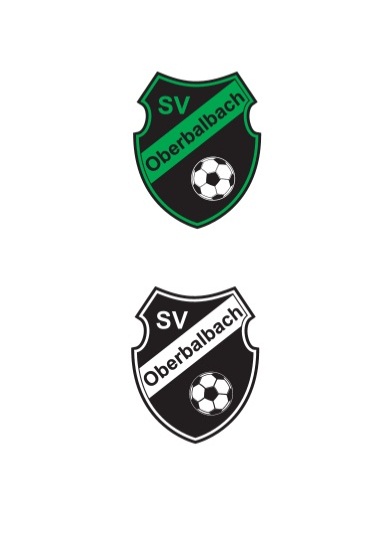 Sportverein Oberbalbach 1948 e.V.Telefon: 09343/4375www.svoberbalbach.de1. Vorsitzender Walter Neser  -  Eichholzweg 7   -   97922 Lauda-KönigshofenAn alle Mitglieder, Freundeund GönnerEinladung zur Generalversammlung des SV OberbalbachSehr geehrter Herr Hess,am Samstag, den 07.03.2020 findet um 20.00 Uhr im Sportheim unsere Jahreshauptversammlung statt.Die Versammlung umfasst die folgenden Punkte:BegrüßungTotengedenkenBerichte (Vorstand, Schriftführer, Jugendleiter, Trainer)KassenberichtBericht des KassenprüfersEntlastung der VorstandschaftNeuwahlenAussprache / VerschiedenesBereits um 19:30 Uhr findet die Jahreshauptversammlung des Fördervereins SV Oberbalbach ebenfalls mit den üblichen Regularien statt. Wir würden uns freuen, Sie bei unserer Jahreshauptversammlung begrüßen zu dürfen.Mit freundlichen GrüßenWalter Neser(1. Vorstand)